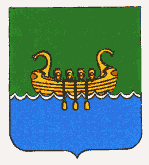  АДМИНИСТРАЦИЯ АНДРЕАПОЛЬСКОГО МУНИЦИПАЛЬНОГО ОКРУГАТВЕРСКОЙ ОБЛАСТИП О С Т А Н О В Л Е Н И Е08.07.2021			  	   г. Андреаполь					№ 215О внесении изменений в муниципальную программу «Экономическое развитие Андреапольского муниципального округа» на 2021 - 2023 годы  Руководствуясь Бюджетным кодексом Российской Федерации, постановлением Администрации Андреапольского муниципального округа Тверской области от 25.09.2020 года № 357 «О порядке разработки, реализации и оценке эффективности реализации муниципальных программ Андреапольского муниципального округа Тверской области», Администрация Андреапольского муниципального округа  	П О С Т А Н О В Л Я Е Т:1. Внести изменения в муниципальную программу «Экономическое развитие Андреапольского муниципального округа» на 2021 - 2023 годы», изложив ее в новой редакции, согласно приложению. 2. Настоящее постановление вступает в силу с даты подписания и  подлежит размещению на сайте Администрации Андреапольского муниципального округа. 3. Контроль за  исполнением настоящего постановления возложить на первого заместителя Главы Администрации Андреапольского муниципального округа  С.Д.Пааль.Глава Андреапольского муниципального округа 						Н.Н.БаранникПриложение							к постановлению Администрации							Андреапольского муниципального округа							от 08.07.2021 № 215Муниципальная программа«Экономическое развитие Андреапольского муниципального округа»на 2021 – 2023 годыПАСПОРТМуниципальной программы«Экономическое развитие  Андреапольского муниципального округа» на 2021 - 2023 годы (далее программа)1.Характеристика  экономики  Андреапольского муниципального округа	Андреапольский муниципальный округ расположен в западной части Тверской области. На севере граничит с Пеновским районом Тверской области и Новгородской областью, на востоке с Селижаровским районом, на юге – с Нелидовским и Западнодвинским районами, на западе - с Торопецким районом.	Площадь района – 3 051 кв. км.	Административным центром является город Андреаполь.	Расстояние от города Андреаполя до города Твери по железной дороге -       268 км, по автодорогам - 295 км. 	Численность населения на 01.01.2019 – 10639 человек.	Основными действующими промышленными предприятиями являются:- ОАО «Андреапольский фарфоровый завод» - производство фарфоровых электроизоляторов;- ООО  «Андреапольский хлебокомбинат» - производство хлеба и хлебобулочных изделий, разлив минеральной воды «Андреапольская»;- Лечебно-исправительное учреждение № 8 Управление Федеральной службы исполнения наказаний России по Тверской области, относится к уголовно-исправительной системе. 	Транспортное обслуживание населения Андреапольского муниципального округа осуществляют предприятия:- МУП АТ «Спутник»;- ООО «Альянс» ;- ИП Кислощенко..Наряду с устойчивым социально-экономическим развитием Андреапольского муниципального округа сохраняется ряд  недостатков и нерешённых проблем, связанных с бюджетным планированием, повышением эффективности бюджетных расходов.Для решения этих задач  необходимо принять решения и реализовать комплекс мер по внедрению программно-целевых принципов организации деятельности органов исполнительной власти.  Цели  муниципальной программы.Целью муниципальной  программы ««Экономическое развитие  Андреапольского муниципального округа» на 2021-2023 годы  является создание условий для обеспечения устойчивого развития экономики и повышения эффективности муниципального управления в Андреапольском муниципальном округе.В ходе реализации Программы для достижения поставленной цели необходимо решение следующих задач:1. Подпрограмма 1 « Поддержка и развитие малого и среднего предпринимательства в Андреапольском муниципальном округе»:Задача 1. Развитие инфраструктуры субъектов малого и среднего предпринимательства в Андреапольском муниципальном округе;Задача 2. Развитие форм и методов взаимодействия органов муниципальной власти и бизнес – сообщества;Задача 3. Создание положительного имиджа предпринимателей.2. Подпрограмма 2 «Управление имуществом и земельными ресурсами»:Задача 1. Оптимизация состава муниципального имущества  Задача 2. Повышение эффективности использования  муниципального имущества, не закрепленного за юридическими лицамиЗадача 3. Развитие инфраструктуры земельных ресурсов Задача 4. Устойчивое развитие территорий   Задача 5. Архитектура и территориальное планирование Задача 6. Реализация программ по поддержке местных инициатив3. Подпрограмма 3  "Организация подготовки и проведения Всероссийской переписи населения "Задача 1. Организация подготовки и проведения Всероссийской переписи населения4. Подпрограмма 4  "Транспортное обслуживание населения ":Задача 1. Развитие автомобильного транспорта5. Подпрограмма 5 "Обеспечение эпизоотического и ветеринарно-санитарного благополучия на территории Тверской области":Задача 1. Предупреждение особо опасных заболеваний животных Задача 2. Снижение риска заболевания бешенством 6.Подпрограммма 6 «Улучшение жилищных условий граждан, проживающих в сельской местности, в том числе молодых семей и молодых специалистов»Задача 1 . Информирование граждан, проживающих в сельской местности, в том числе молодых семей и молодых специалистовЗадача 2 . Предоставление гражданам, в том числе молодым семьям и молодым специалистам, проживающим в сельской местности социальных выплат на приобретение (строительство)  жилья.3.Подпрограммы3.1.Подпрограмма 1 « Поддержка и развитие малого и среднего предпринимательства в Андреапольском муниципальном округе»Реализация подпрограммы « Поддержка и развитие малого и среднего предпринимательства в Андреапольском муниципальном округе»  связано с решением следующих задач: а) задача 1 «Развитие  инфраструктуры субъектов малого и среднего предпринимательства в Андреапольском муниципальном округе»б) задача 2 « Развитие форм и методов взаимодействия органов муниципальной власти и бизнес – сообщества»;в) задача 3 «Создание положительного имиджа предпринимателей»Решение задачи 1 «Развитие инфраструктуры субъектов малого и среднего предпринимательства в Андреапольском муниципальном округе» (информационная  поддержка субъектов малого и среднего предпринимательства и консультационная и организационная поддержка субъектов малого и среднего предпринимательства)», оценивается с помощью следующих показателей:а) Количество обращений субъектов малого и среднего предпринимательстваб) Количество информационных услуг,  оказанных субъектам малого и среднего предпринимательства на безвозмездной основев)  Количество отправленной налоговой отчетности субъектов малого и среднего предпринимательства в налоговые органы через сеть ИнтернетРешение задачи 2 «Развитие форм и методов взаимодействия органов муниципальной власти и бизнес – сообщества», оценивается с помощью следующих показателей:а)  Количество проведенных обучающих семинаров, съездов, совещаний, конференций, заседаний, «круглых столов» по вопросам ведения предпринимательской деятельностиб) Количество  субъектов малого и среднего предпринимательства, которые приняли участие  в выставочно-ярмарочных мероприятияхРешение задачи 3 «Создание положительного имиджа предпринимателей», оценивается с помощью следующих показателей:а) Количество разработанных и выпущенных методических пособий, справочников, рекламных материалов по вопросам развития малого и среднего предпринимательстваб)  Количество публикаций, информационных материалов, статей в районной газете «Андреапольские вести», посвященных проблемам и достижениям в развитии предпринимательства.Мероприятия подпрограммы и объем финансовых ресурсов,необходимых для реализации подпрограммыОбъем бюджетных средств, выделенный на реализацию подпрограммы « Поддержка и развитие малого и среднего предпринимательства», по годам реализации подпрограммы в разрезе мероприятий приведен в таблице:                  3.2. Подпрограмма 2 «Управление имуществом и земельными ресурсами»Задачи подпрограммыРеализация подпрограммы 2 «Управление имуществом и земельными ресурсами» связана с решением следующих задач:а) задача 1 «Оптимизация состава муниципального имущества»;б) задача 2 «Повышение эффективности использования муниципального имущества, не закрепленного за юридическими лицами»;в) задача 3 "Развитие инфраструктуры земельных ресурсов ".г) задача 4 «Устойчивое развитие территорий Андреапольского муниципального округа»д) задача 5 «Архитектура и территориальное планирование».е) задача 6 « Реализация программ по поддержке местных инициатив»Решение задачи 1 «Оптимизация состава муниципального имущества»  оценивается с помощью показателя - размер поступлений от приватизации муниципального имущества, находящегося в собственности Андреаполького муниципльного округа (за исключением имущества бюджетных и автономных учреждений, а также имущества муниципальных унитарных предприятий, в том числе казенных).Решение задачи 2 "Повышение эффективности использования  муниципального имущества, не закрепленного за юридическими лицами" оценивается с помощью  показателя - увеличение размера доходов от сдачи в аренду движимого и недвижимого имущества, составляющего казну (за исключением земельных участков).Решение задачи 3 "Развитие инфраструктуры земельных ресурсов" оценивается с помощью следующих показателей:- увеличение размера доходов от продажи земельных участков, государственная собственность на которые не разграничена, а также находящихся в муниципальной собственности Андреапольского муниципального округа.- увеличение размера доходов от арендной платы за земельные участки, государственная собственность на которые не разграничена, а также находящихся в муниципальной собственности.Решение задачи 4 «Устойчивое развитие территорий Андреапольского муниципального округа» оценивается с помощью следующих показателей:- объемы отремонтированных объектов муниципального имущества- имущество, приобретенное в муниципальную собственность.- ввод в эксплуатацию сельского дома культуры в Андреапольском муниципальном округе.Решение задачи 5 «Архитектура и территориальное планирование» оценивается с помощью следующих показателей:- генеральный план- схема территориального планирования - правила землепользования и застройкиРешение задачи 6 « Реализация программ по поддержке местных инициатив» оценивается с помощью следующих показателей:- количество отремонтированных объектов.Мероприятия подпрограммы и объем финансовых ресурсов, необходимый для реализации подпрограммы        Объем бюджетных ассигнований, выделенный на реализацию Подпрограммы 2 по годам ее реализации в разрезе задач, представлен в таблице:3.3 Подпрограмма 3 "Организация подготовки и проведения Всероссийской переписи населения"В соответствии с Федеральным законом от 25.01.2002 № 8-ФЗ «О Всероссийской переписи населения» и, распоряжением Правительства Российской Федерации от 04.11.2017 № 2444-р «Об организации Всероссийской переписи населения в 2020 году» на территории всей Российской Федерации и Тверской области в частности будет проходить Всероссийская перепись населения (ВПН-2020).Цель переписи - получение обобщенных демографических, экономических и социальных сведений о населении. Перепись позволяет узнать точную цифру численности населения, находящегося в стране и регионе, получить сведения о его составе и об условиях его жизни, причем как всего народа, так и каждой категории в отдельности; дает возможность оценить динамику этих показателей за время, прошедшее с момента предыдущей переписи; а также служит основой для перспективных расчетов численности населения и основных характеристик социально-экономической ситуации в стране на ближайшие годы.Задачи подпрограммыВыполнение подпрограммы  "Организация подготовки и проведения Всероссийской переписи населения" (далее - Подпрограмма) осуществляется посредством решения следующих задач:а) задача 1 Подпрограммы "Организация подготовки и проведения Всероссийской переписи ".Показателями, с помощью которых оценивается решение Задачи 1 Подпрограммы, являются:а) "Количество населения Андреапольского муниципального округа по результату Всероссийской переписи ".Мероприятия подпрограммы и объем финансовых ресурсов, необходимый для реализации ПодпрограммыОбъем бюджетных ассигнований, выделенный на реализацию Подпрограммы по годам ее реализации в разрезе задач, представлен в Таблице:3.4.Подпрограмма 4  "Транспортное обслуживание населения "Задачи подпрограммыВыполнение подпрограммы  "Транспортное обслуживание населения " (далее - Подпрограмма) осуществляется посредством решения следующих задач:а) задача 1 Подпрограммы "Развитие автомобильного транспорта".Показателями, с помощью которых оценивается решение Задачи 1 Подпрограммы, являются:а) "Количество перевезенных пассажиров автомобильным транспортом";Мероприятия подпрограммы и объем финансовых ресурсов, необходимый для реализации ПодпрограммыОбъем бюджетных ассигнований, выделенный на реализацию Подпрограммы по годам еереализации в разрезе задач, представлен в Таблице:3.5 Подпрограмма 5 "Обеспечение эпизоотического и ветеринарно-санитарного благополучия на территории Тверской области"Задачи подпрограммыРеализация подпрограммы 5 "Обеспечение эпизоотического и ветеринарно-санитарного благополучия на территории Тверской области " связано с решением следующих задач:а) задача 1 "Предупреждение особо опасных заболеваний животных ".б) задача 2 "Снижение риска заболевания бешенством ";Решение задачи 1 " Предупреждение особо опасных заболеваний животных" оценивается с помощью показателя - количество мероприятий по отлову и содержанию безнадзорных животных.Решение задачи 2 " Снижение риска заболевания бешенством " оценивается с помощью показателя - количество случаев заболевания бешенством среди сельскохозяйственных животных.Мероприятия, обеспечивающие реализацию подпрограммы 5, направлены на решение задачи 1 " Предупреждение особо опасных заболеваний животных ":а) мероприятие 1 "Осуществление органами местного самоуправления отдельных государственных полномочий Тверской области по организации проведения на территории Тверской области мероприятий по предупреждению и ликвидации болезней животных, их лечению, отлову и содержанию безнадзорных животных, защите населения от болезней, общих для человека и животных";б) мероприятие 2 "Проведение мероприятий по отлову и содержанию безнадзорных животных".Мероприятия, обеспечивающие реализацию подпрограммы 5, направлены на решение задачи 2 " Снижение риска заболевания бешенством ":а) мероприятие 1 "Разработка и размещение информационных материалов в средствах массовой информации по вопросам профилактики бешенства животных".Мероприятия Подпрограммы и объем финансовых ресурсов, необходимыйдля реализации ПодпрограммыОбъем бюджетных ассигнований, выделенный на реализацию Подпрограммы,  по годам её реализации в разрезе задач представлен в таблице 1:Подпрограмма 6 «Улучшение жилищных условий граждан, проживающих в сельской местности, в том числе молодых семей и молодых специалистов»Задачи подпрограммы      Реализация подпрограммы 5 «Улучшение жилищных условий граждан, проживающих в сельской местности, в том числе молодых семей и молодых специалистов» связана с решением следующих задач:     а) задача 1 «Информирование граждан, проживающих в сельской местности, в том числе молодых семей и молодых специалистов» ;     б) задача 2 « Предоставление гражданам, в том числе молодым семьям и молодым специалистам, проживающим в сельской местности социальных выплат на приобретение ( строительство)  жилья».       Решение задачи 1 «Информирование граждан, проживающих в сельской местности, в том числе молодых семей и молодых специалистов» оценивается с помощью  показателя: - доля граждан, проживающих в сельской местности, в том числе молодых семей и молодых специалистов, информированных о предоставляемых государством мерах социальной поддержки жителей села в целях обеспечения жильем или улучшением жилищных условий.    Решение задачи 2 «Предоставление гражданам, в том числе молодым семьям и молодым специалистам, проживающим в сельской местности социальных выплат на приобретение (строительство)  жилья» оценивается с помощью следующих показателей:а) ввод (приобретение) жилья гражданами, проживающими в сельской местности, в том числе молодыми семьями и молодыми специалистами;    б) число граждан, проживающих в сельской местности, в том числе молодых семей и молодых специалистов, улучшивших свои жилищные условия.Целевые показатели оценки хода реализации Подпрограммы представлены в таблице Мероприятия подпрограммы и объем финансовых ресурсов, необходимых для реализации подпрограммы	Бюджетные средства для выполнения мероприятий подпрограммы 6 «Улучшение жилищных условий граждан, проживающих в сельской местности, в том числе молодых семей и молодых специалистов» предоставляются в соответствии  с типовым положением о предоставлении социальных выплат на строительство (приобретение) жилья гражданам Российской Федерации, проживающим в сельской местности, в том числе молодым семьям и молодым специалистам в рамках реализации Подпрограммы «Устойчивое развитие  сельских территорий» Государственной программы развития сельского хозяйства и регулирования рынков сельскохозяйственной продукции, сырья  и  продовольствия на 2013-2020 годы», утвержденной  постановлением Правительства Российской Федерации от 14.07.2012 № 717. Объем бюджетных  средств выделенных на реализацию подпрограммы «Улучшение жилищных условий граждан, проживающих в сельской местности, в том числе молодых семей и молодых специалистов», по годам реализации подпрограммы в разрезе мероприятий приведен в таблице:Механизм управления и мониторинга реализации программы4.1. Управление реализацией муниципальной программы В реализации  программы принимают участие отделы Администрации Андреапольского муниципального округа, комитет по управлению имуществом, муниципальные учреждения. Отдел экономики Администрации Андреапольского муниципального округа:а) в срок до 15 января текущего финансового года осуществляет разработку ежегодного плана мероприятий по реализации муниципальной программы (далее - План). б) осуществляет управление реализацией муниципальной программы в соответствии с утвержденными ежегодными планами мероприятий по реализации  программы;в) осуществляет учет, контроль и анализ реализации  муниципальной  программы.Мониторинг реализации муниципальной программы Мониторинг реализации муниципальной программы осуществляется отделом экономики Администрации Андреапольского муниципального округа посредством регулярного сбора, анализа и оценки:а) информации об использовании финансовых ресурсов, предусмотренных на реализацию программы;б) информации о достижении запланированных показателей  программы. Источниками информации для проведения мониторинга реализации  программы являются:а) отчеты ответственных исполнителей о реализации  программы;б) другие источники. Мониторинг реализации муниципальной программы осуществляется  в течение всего периода ее реализации и предусматривает:а) оценку ежегодного плана мероприятий по реализации муниципальной программы;б) корректировку (при необходимости) ежегодного плана мероприятий по реализации муниципальной программы;в) формирование отчета о реализации муниципальной программы за отчетный финансовый год.В срок до 15 марта года, следующего за отчетным, исполнитель подпрограммы  представляет  отчет о реализации подпрограммы в  финансовый отдел Администрации Андреапольского муниципального округа, отдел экономики, прогнозирования и защиты прав  потребителя Администрации Андреапольского муниципального округа.  В срок до 15 апреля года, следующего за отчетным, главный администратор муниципальной программы  представляет отчет о реализации муниципальной программы за отчетный финансовый год.Наименование муниципальной программы«Экономическое развитие  Андреапольского муниципального округа» на 2021 - 2023 годы Главный администратор муниципальной программыАдминистрация Андреапольского муниципального округаАдминистраторы муниципальной программыАдминистрация Андреапольского муниципального округа, Комитет по управлению имуществом Андреапольского района, Отдел культурыСрок реализации муниципальной  программы2021- 2023 годы Цель  муниципальной программыСоздание условий для обеспечения устойчивого развития экономики Андреапольского муниципального округаЗадача муниципальной программыОбеспечение сбалансированного экономического развития и конкурентоспособности экономики Подпрограммы муниципальной программы1. « Поддержка и развитие малого и среднего предпринимательства в Андреапольском муниципальном округе».2.«Управление имуществом и земельными ресурсами» 3. . «Организация подготовки и проведения Всероссийской переписи населения»4.«Транспортное обслуживание населения». 5. «Обеспечение эпизоотического и ветеринарно-санитарного благополучия на территории Тверской области».6.«Улучшение жилищных условий граждан, проживающих в сельской местности, в том числе молодых семей и молодых специалистов»Ожидаемые результаты реализации муниципальной программы- информационное обеспечение  по вопросам предпринимательской деятельности;- создание инвестиционной привлекательности;- увеличение количества земельных участков, по которым проводятся кадастровые работы и рыночная оценка;- увеличение  количества  пассажиров,  перевезенных  транспортом общего пользования;                           - улучшение и сохранение эпизоотического и ветеринарно-санитарного благополучия - ввод в эксплуатацию сельского дома культуры.- число граждан, проживающих в сельской местности, в том числе молодых семей и молодых специалистов, улучшивших свои жилищные условия- получение обобщенных демографических, экономических и социальных сведений о населенииОбъемы и источники финансирования муниципальной программы (руб.) с разбивкой по годам и  подпрограммамФинансирование осуществляется за счет всех источников финансирования, в соответствии с подпрограммами, входящими в состав настоящей программы.Общий объём финансирования муниципальных программ на 2021-2023год (рублей):№п/пНаименование мероприятийСумма всего, руб.2021202220231Задача 1  «Развитие  инфраструктуры субъектов малого и среднего предпринимательства в Андреапольском муниципальном округе»1020004400044000140001.1Мероприятие 1 «Обеспечение работы программы электронной отчетности (СБИС +) в бизнес центре, с целью обеспечения доступа субъектов малого бизнеса к информационным ресурсам для сдачи налоговой отчетности»1020004400044000140001.2Мероприятие 2 «Оказание информационных услуг на базе Бизнес -центра и деловых информационных центров»00002Задача 2«Развитие форм и методов взаимодействия органов муниципальной власти и бизнес – сообщества»41000170001700070002.1Мероприятие1 «Проведение обучающих семинаров, съездов, совещаний, конференций, заседаний, «круглых столов» по вопросам ведения предпринимательской деятельности»00002.2Мероприятие 2 «Организация участия делегации Андреапольского муниципального округа в выставках, конференциях, семинарах, проводимых на межмуниципальном, региональном и межрегиональном уровне»41000170001700070003Задача 3 «Создание положительного имиджа предпринимателей»00003.1Мероприятие 1 «Разработка и выпуск методических пособий, справочников, рекламных материалов по вопросам развития малого и среднего предпринимательства»00003.2Мероприятие 2 «Проведение соревнований»00003.3Мероприятие 3 «Приобретение наглядных пособий и методических материалов» 0000ИТОГО143000610006100021000№п/пНаименование мероприятийСумма всего, руб.2021202220231Задача 1 "Оптимизация состава муниципального имущества  " 00001.1Мероприятие 1 «Приватизация муниципального имущества  »00001.2Мероприятие 2 «Разграничение муниципального имущества»00002Задача 2 "Повышение эффективности использования  муниципального имущества, не закрепленного за юридическими лицами"240000014000008000002000002.1Мероприятие 1«Содержание казны Андреапольского муниципального округа»9000004000004000001000002.2Мероприятие 2 «Оценка муниципального имущества и земельных участков»450000200000200000500002.3Мероприятие 3 «Проведение государственной регистрации права муниципальной собственности, постановка на кадастровый учет»400000200000200000500002.4Мероприятие  4 «Проведение претензионной работы по взысканию задолженности по налогам, оформлению объектов недвижимости и земельных участков, подготовки документации для продажи, передачи в аренду и по конкурсу объектов недвижимости и земельных участков»600000600000003Задача 3 "Развитие инфраструктуры земельных ресурсов "00003.1Мероприятие 1 «Формирование и постановка на кадастровый учет земельных участков»00003.2Мероприятие 2  «Оценка земельных участков находящихся в муниципальной собственности и земельных участков государственная собственность на которые не разграничена»00004Задача 4 «Устойчивое развитие территорий Андреапольского муниципального округа»00004.1Мероприятие 1 «Капитальный ремонт и ремонт объектов муниципального имущества», в том числе- областной бюджет- местный бюджет00004.2.Мероприятие 2 «Приобретение имущества в муниципальную собственность», в том числе- областной бюджет- местный бюджет00004.3Мероприятие 3 «Строительство сельского дома культуры, разработка проектно-сметной документации, проведение госэкспертизы»00005Задача 5 «Архитектура и территориальное планирование»00005.1Мероприятие 1 «Разработка, корректировка документов территориального планирования» 00006Задача 6 «Реализация программ по поддержке местных инициатив»488000488000006.1Мероприятие 1 «Приобретение специальной техники», в том числе:-областной-местный38000010800038000010800000итого28880001888000800000200000Задачи и мероприятия подпрограммыСумма всего, руб.2021202220231Задача "Организация подготовки и проведения Всероссийской переписи населения "163000163000001.1Мероприятие 1 " Осуществление государственных полномочий по подготовке и проведению Всероссийской переписи населения "163000163000001.2Административное мероприятие 1 " Размещение информации о ходе проведения Всероссийской переписи населения на официальном сайте в сети «Интернет»0000Итого16300016300000Задачи и мероприятия подпрограммыСумма всего, руб.2021202220231Задача "Развитие автомобильного транспорта"447728751479137515220625147608751.1Мероприятие 1 "Организация транспортного обслуживания населения на муниципальных маршрутах регулярных перевозок по регулируемым тарифам ", в том числе: - областной бюджет - местный бюджет 447728753581830089545751479137511833100295827515220625121765003044125147608751180870029521751.2Мероприятие 2 «Обеспечение устойчивого и безопасного функционирования транспорта по перевозке пассажиров на автобусных маршрутах»0000Итого44772875147913751522062514760875Задачи и мероприятия подпрограммыСумма всего, руб.2021202220231Задача 1 "Предупреждение особо опасных заболеваний животных "00001.1Мероприятие 1 "Осуществление органами местного самоуправления отдельных государственных полномочий Тверской области по организации проведения на территории Тверской области мероприятий по предупреждению и ликвидации болезней животных, их лечению, отлову и содержанию безнадзорных животных, защите населения от болезней, общих для человека и животных"00001.2Мероприятие 2 " Проведение мероприятий по отлову и содержанию безнадзорных животных "00002Задача 2 "Снижение риска заболевания бешенством "00002.1Административное мероприятие 1 "Разработка и размещение информационных материалов в средствах массовой информации по вопросам профилактики бешенства животных".0000Итого0000 п\пНаименование показателя  эффективности \ единица измерения показателяКоличественные значения показателей эффективности Подпрограммы по годам реализацииКоличественные значения показателей эффективности Подпрограммы по годам реализацииКоличественные значения показателей эффективности Подпрограммы по годам реализации п\пНаименование показателя  эффективности \ единица измерения показателя2021202220231.Число граждан, проживающих в сельской местности, в том числе молодых семей и молодых специалистов, улучшивших свои жилищные условия ( ед.)2.ввод (приобретение) жилья гражданами, проживающими в сельской местности, в том числе молодыми семьями и молодыми специалистами (кв.м)№п/пНаименование мероприятийСумма. всего, руб.2021202220231.Задача 1 «Информирование граждан, проживающих в сельской местности в том числе молодых семей и молодых специалистов  »00001.1Административное мероприятие 1  «Проведение совещаний, семинаров»00001.2Административное мероприятие 2 «Разработка муниципальных правовых актов, необходимых для обеспечения реализации муниципальной программы»00002Задача 2. « Предоставление гражданам, в том числе молодым семьям и молодым специалистам, проживающим в сельской местности социальных выплат на приобретение ( строительство)  жилья»00002.1Мероприятие 1 «Обеспечение мероприятий по устойчивому развитию сельских территорий (улучшение жилищных условий граждан, проживающих в сельской местности, в том числе молодых семей и молодых специалистов)»00002.2Административное мероприятие 1 «Формирование списков участников  Подпрограммы»00002.3Административное мероприятие 2  «Вручение получателям социальных выплат свидетельств, оформленных в установленном порядке»00002.4Административное мероприятие 3  «Разъяснение населению, в том числе с использованием средств массовой информации, условий и порядка получения и использования социальных выплат»00002.5Административное мероприятие 4 «Ведение реестров выданных свидетельств»0000ИТОГО0000